รายชื่อนิสิต ปีการศึกษา 2564ลำดับรูปถ่ายชื่อ-สกุลชื่อเล่นสถานภาพ1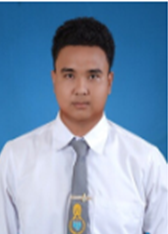 นายกนิษฐ ดอนเพ็งจันทร์พ้นสภาพ-ไม่ชำระเงินค่าบำรุงมหาวิทยาลัย2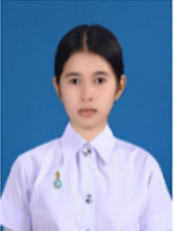 นางสาวกฤติยาณี ชูอักษรกำลังศึกษา3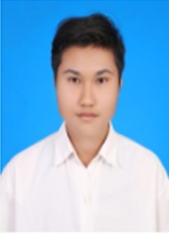 นางสาวกันยารัตน์ จันทร์น้อยกำลังศึกษา4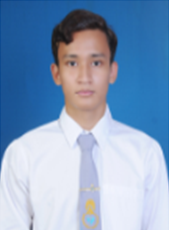 นายกัมพล นวนละอองลาออก(2565)5นางสาวจุฑาภรณ์ เจริญสุขกำลังศึกษา6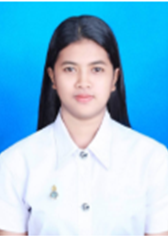 นางสาวชลธิชา อ่อนรู้ที่กำลังศึกษา7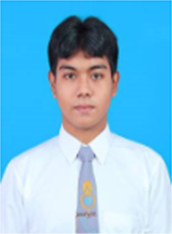 นายชุติชัย จิตรแก้วกำลังศึกษา8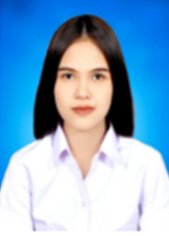 นางสาวณัฎฐาภรณ์ หวานเหลือพ้นสภาพ-ไม่ชำระเงินค่าบำรุงมหาวิทยาลัย9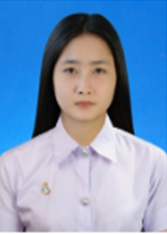 นางสาวณัฏฐณิชา ขวัญแก้วกำลังศึกษา10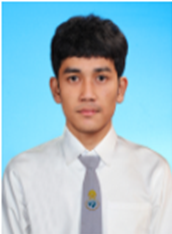 นายณัฐวัตร บัวเพ็ชรพ้นสภาพ-ไม่ชำระเงินค่าบำรุงมหาวิทยาลัย11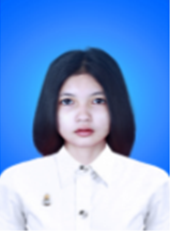 นางสาวตวงทิพย์ นาครอดกำลังศึกษา12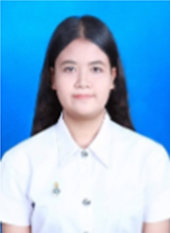 นางสาวตวิษา เตะเส็นกำลังศึกษา13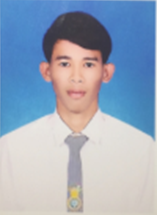 นายธนวัติ ทองสุขกำลังศึกษา14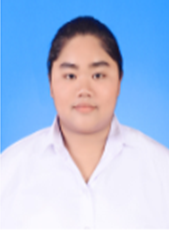 นางสาวธนัฐวรรณ์ มูสิกชาติกำลังศึกษา15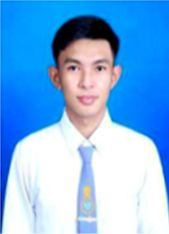 นายธวัชชัย อภิวันท์ภักดีพ้นสภาพ-ไม่ชำระเงินค่าบำรุงมหาวิทยาลัย16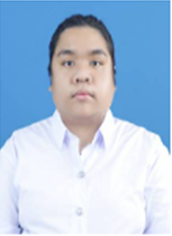 นางสาวธิติมา ทองคงกำลังศึกษา17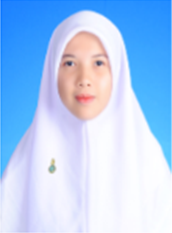 นางสาวนูรฮัสลีนดา มูดออาแซลาออก (2565)18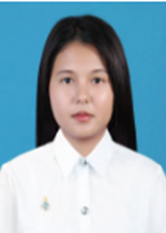 นางสาวบัณฑิตา จันทมาสกำลังศึกษา19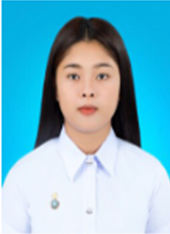 นางสาวปิยนุช นาคผุดกำลังศึกษา20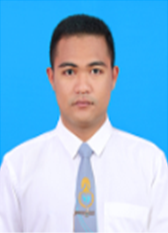 นายพงศกร เจือบุญกำลังศึกษา21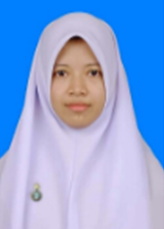 นางสาวมัซนีย์ ธานมาศกำลังศึกษา22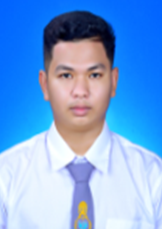 นายวรฤทธิ์ สุขใสกำลังศึกษา23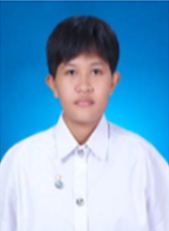 นางสาวสกลสุภา เทพส่งกำลังศึกษา24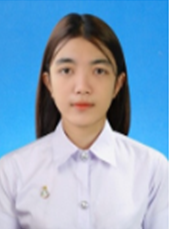 นางสาวสโรชา สุมนต์กำลังศึกษา25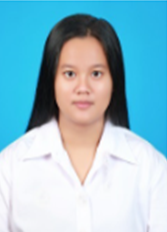 นางสาวสาธิกา อุปัญญ์กำลังศึกษา26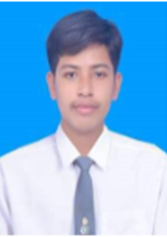 นายสุบือกี บุงวังกำลังศึกษา27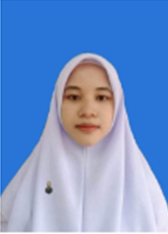 นางสาวอภิญญา ฤทธิพลกำลังศึกษา28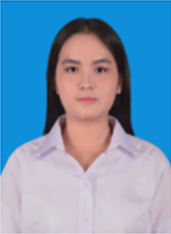 นางสาวอัจฉราวรรณ เทพมงคลกำลังศึกษา29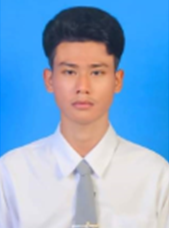 นายอาลาดีน เขร็มกากำลังศึกษา30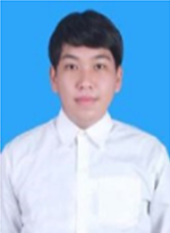 นายอิทธิกร นักฟ้อนกำลังศึกษา